A situação da comida de rua: um estudo crítico e multireferencial em Salvador, BA – BrasilLista de figuras do artigo Imagens da situação de comida de rua em Salvador, BAImagens da situação de comida de rua em Salvador, BAImagens da situação de comida de rua em Salvador, BA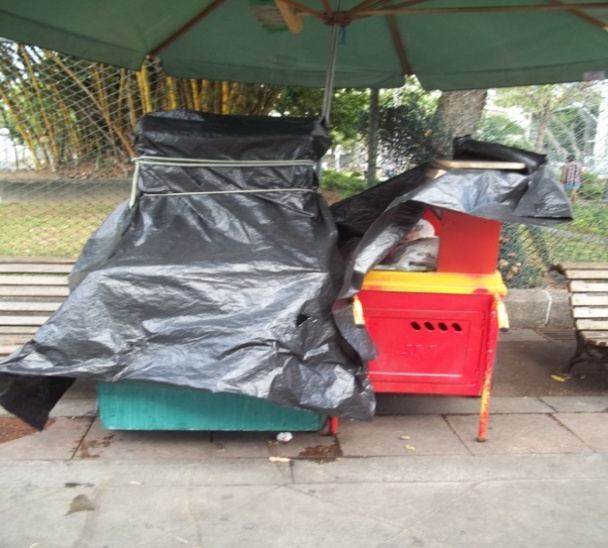 Figura 1 - Equipamento mantido no local de trabalho, Praça do Campo Grande, 2013Figura 1 - Equipamento mantido no local de trabalho, Praça do Campo Grande, 2013Figura 1 - Equipamento mantido no local de trabalho, Praça do Campo Grande, 2013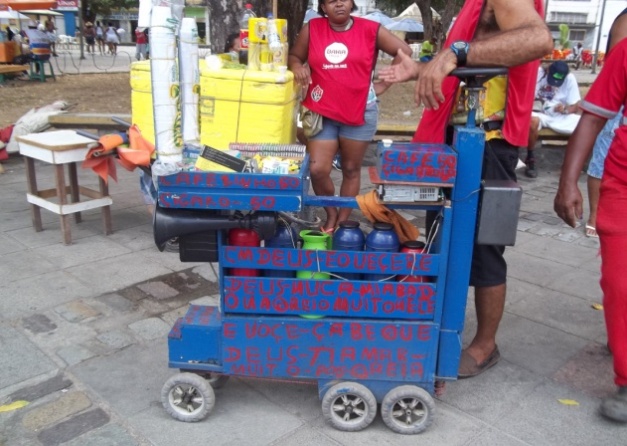 Figura 2 - Carrinho típico de cafezinho e cigarros, final da Rua Miguel Calmon, Festa do Bonfim, 2013Figura 2 - Carrinho típico de cafezinho e cigarros, final da Rua Miguel Calmon, Festa do Bonfim, 2013Figura 2 - Carrinho típico de cafezinho e cigarros, final da Rua Miguel Calmon, Festa do Bonfim, 2013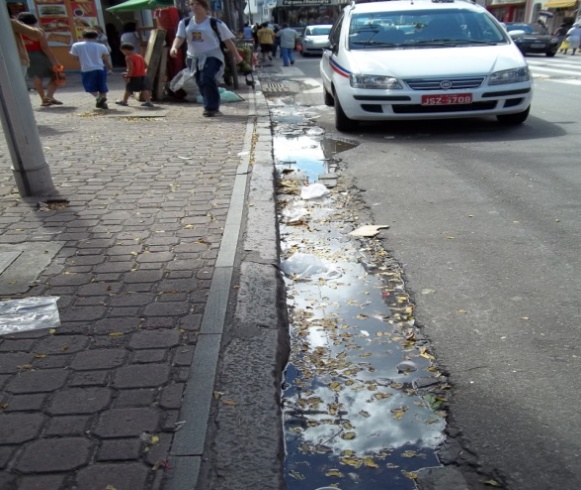 Figura 3 - Drenagem precária de águas inservíveis, Rua Carlos Gomes – Centro, 2012Figura 3 - Drenagem precária de águas inservíveis, Rua Carlos Gomes – Centro, 2012Figura 3 - Drenagem precária de águas inservíveis, Rua Carlos Gomes – Centro, 2012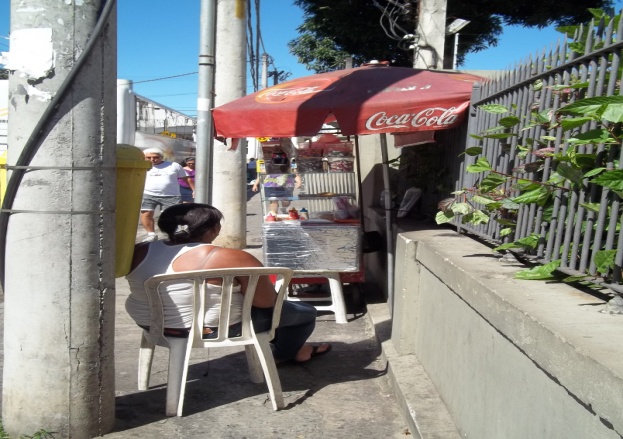 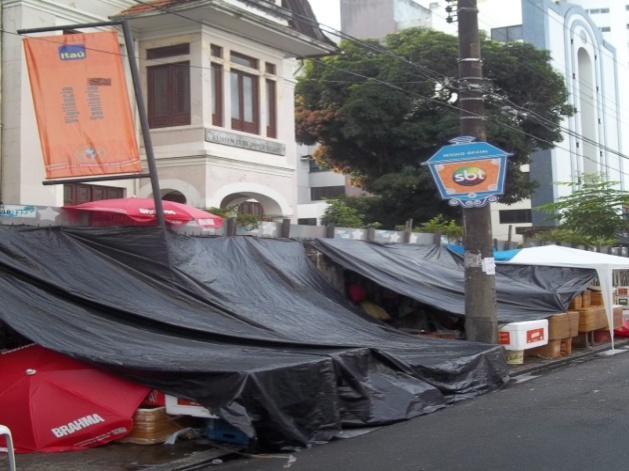 Figura 4 - Comerciante sentada em local com sol intenso, Canela, 2011Figura 4 - Comerciante sentada em local com sol intenso, Canela, 2011Figura 5 - Situação de permanência dos comerciantes, manhã, Rua Araújo Pinho, Canela, Carnaval, 2012